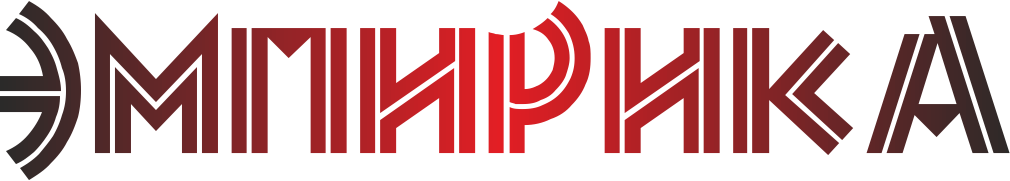 Россия, 625000, г. Тюмень, ул. М.Сперанского, 37 кв.56  тел. 8 929 266 06 90 e-mail: sociologos@bk.ruИНН/КПП 7203342002/720301001  р/с 40702810200020018429  в Филиале №6602 ВТБ 24 (ПАО)   к/с 30101810965770000413 БИК 046577413УТВЕРЖДАЮГенеральный директорРупп С.В.Результаты проведения независимой оценки качества условий оказания услуг организациями социального обслуживания Республики КарелияТюмень, 2022 г.СОДЕРЖАНИЕВВЕДЕНИЕДля оценки качества оказания услуг организациями социального обслуживания Республики Карелия было обследовано 10 организаций, все работы выполнены в соответствии с:Федеральным законом от 05.12.2017№ 392 «О внесении изменений в отдельные законодательные акты Российской Федерации по вопросам совершенствования проведения независимой оценки качества условий оказания услуг организациями в сфере культуры, охраны здоровья, образования, социального обслуживания и федеральными учреждениями медико-социальной экспертизы»;Федеральным законом от 21.07.2014 № 256-ФЗ «О внесении изменений в отдельные законодательные акты Российской Федерации по вопросам проведения независимой оценки качества оказания услуг организациями в сфере культуры, социального обслуживания, охраны здоровья и образования»;Постановлением Правительства РФ от 31.05.2018 № 638 «Об утверждении Правил сбора и обобщения информации о качестве условий оказания услуг организациями в сфере культуры, охраны здоровья, образования, социального обслуживания и федеральными учреждениями медико-социальной экспертизы»;Методикой выявления и обобщения мнения граждан о качестве условий оказания услуг организациями в сфере культуры, охраны здоровья, образования, социального обслуживания и федеральными учреждениями медико-социальной экспертизы (утверждена приказом Минтруда России от 30 октября 2018 г. № 675н);Единым порядком расчета показателей, характеризующих общие критерии оценки качества условий оказания услуг организациями в сфере культуры, охраны здоровья, образования, социального обслуживания и федеральными учреждениями медико-социальной экспертизы, утвержденным приказом Минтруда России от 31 мая 2018 г. № 344н «Об утверждении Единого порядка расчета показателей, характеризующих общие критерии оценки качества условий оказания услуг организациями в сфере культуры, охраны здоровья, образования, социального обслуживания и федеральными учреждениями медико-социальной экспертизы»;Приказом Минфина России от 22.07.2015 № 116н «О составе информации о результатах независимой оценки качества образовательной деятельности организаций, осуществляющих образовательную деятельность, оказания услуг организациями культуры, социального обслуживания, медицинскими организациями, размещаемой на официальном сайте для размещения информации о государственных и муниципальных учреждениях в информационно-телекоммуникационной сети «Интернет» и порядок ее размещения»;Федеральным законом от 28.12.2013 № 442-ФЗ «Об основах социального обслуживания граждан в Российской Федерации».Совокупность используемых методов при оказании услуг, позволила получить информации по следующим направлениям:1) открытость и доступность информации об организации;2) комфортность условий предоставления услуг в организации;3) доброжелательность, вежливость работников организаций;4) удовлетворенность получателей качеством условий оказания услуг;5) доступность услуг для инвалидов.В качестве методов сбора информации для дальнейшей оценки выступали:Опрос получателей услуг;Контент анализ официальных сайтов;Изучение условий оказания услуг в организациях.Опрос получателей услуг проходил в соответствии с объем выборочной совокупности и составил 40% от числа получателей услуг за предыдущий календарный период, но не более 600 человек для каждой организации. Опрос получателей услуг проходил в электронной форме при помощи специализированного сервиса для проведения исследования общественного мнения «Тестограф» и лично в помещении организации.Изучение условий оказания услуг в организациях проходило по средствам личного визита наблюдателя. Результаты сбора первичной информации обработаны с помощью специализированного программного обеспечения IBM SPSS Statistics 21 ver. (Совместим с MS Office Excel).На основании полученных данных по всем методам, применяемым в исследовании, рассчитаны все необходимые значения показателей независимой оценки и составлен итоговый рейтинг организаций.Таблица 1. Объем выборочной совокупностиРезультаты независимой оценки качества условий оказания услуг 1. Показатели, характеризующие открытость и доступность информации об организации социальной сферы.1.1 Соответствие информации о деятельности организации социальной сферы, размещенной на общедоступных информационных ресурсах.По данному критерию оценивается информативность стендов и официальных сайтов учреждений. Максимальное количество баллов по данному критерию – 100 баллов. Итоговые баллы по данному критерию представлены в Таблице 2. Таблица 2. Баллы по критерию 1.11.2 Наличие на официальном сайте организации социальной сферы информации о дистанционных способах обратной связи и взаимодействия с получателями услуг и их функционирование.В соответствии с Единым порядком расчета за информацию и функционирование каждого из пяти (5) дистанционных способов обратной связи и взаимодействия с получателем услуг учреждению присваивается 30 баллов. При наличии информации и функционировании более трех (3) способов учреждению присваивается 100 баллов. Максимальное количество баллов по данному критерию – 100 баллов. Итоговые баллы по данному критерию представлены в Таблице 3.Таблица 3. Баллы по критерию 1.2**Форма для подачи электронного обращения или получения консультации***Часто задаваемые вопросы****Обеспечение технической возможности выражения получателями услуг мнения о качестве оказания услуг1.3 Доля получателей услуг, удовлетворенных открытостью, полнотой и доступностью информации о деятельности организации социальной сферы, размещенной на информационных стендах в помещении организации социальной сферы, на официальном сайте организации социальной сферы.В соответствии с Единым порядком расчета, значение данного критерия рассчитывается по данным опроса получателей услуг. Максимальное количество баллов по данному критерию – 100 баллов. Итоговые баллы по данному критерию представлены в Таблице 4.Таблица 4. Баллы по критерию 1.3Показатели, характеризующие комфортность условий предоставления услуг.2.1 Обеспечение в организации социальной сферы комфортных условий предоставления услуг.В соответствии с Единым порядком расчета за наличие каждого из условий комфортности организации присваивается 20 баллов. При наличии пяти (5) и более условий организации присваивается 100 баллов. Максимальное значение баллов по данному критерию – 100 баллов. Итоговые баллы представлены в Таблице 5.Таблица 5. Баллы по критерию 2.12.2 Время ожидания предоставления услуги.В соответствии с Единым порядком расчета, значение данного критерия рассчитывается по данным опроса получателей услуг. Максимальное количество баллов по данному критерию – 100 баллов. Итоговые баллы по данному критерию представлены в Таблице 6.Таблица 6. Баллы по критерию 2.22.3 Доля получателей услуг, удовлетворенных комфортностью предоставления услуг организацией.В соответствии с Единым порядком расчета, значение данного критерия рассчитывается по данным опроса получателей услуг. Максимальное количество баллов по данному критерию – 100 баллов. Итоговые баллы по данному критерию представлены в Таблице 7.Таблица 7. Баллы по критерию 2.33. Показатели, характеризующие доступность услуг для инвалидов.3.1 Оборудование помещений организации социальной сферы и прилегающей к ней территории с учетом доступности для инвалидов.В соответствии с Единым порядком расчета за наличие каждого из условий доступности организации присваивается 20 баллов. При наличии пяти (5) условий организации присваивается 100 баллов. Максимальное значение баллов по данному критерию – 100 баллов. Итоговые баллы представлены в Таблице 8.Таблица 8. Баллы по критерию 3.1*Показатель рассчитан исходя из отсутствия территории для организации парковочной зоны.3.2 Обеспечение в организации социальной сферы условий доступности, позволяющих инвалидам получать услуги наравне с другими.В соответствии с Единым порядком расчета за наличие каждого из условий доступности организации присваивается 20 баллов. При наличии пяти (5) и более условий организации присваивается 100 баллов. Максимальное значение баллов по данному критерию – 100 баллов. Итоговые баллы представлены в Таблице 9.Таблица 9. Баллы по критерию 3.23.3 Доля получателей услуг, удовлетворенных доступностью услуг для инвалидов.В соответствии с Единым порядком расчета, значение данного критерия рассчитывается по данным опроса получателей услуг. Максимальное количество баллов по данному критерию – 100 баллов. Итоговые баллы по данному критерию представлены в Таблице 10.Таблица 10. Баллы по критерию 3.3* При отсутствии в организации лиц с ОВЗ, показатель рассчитывается по формуле: К3 = (К1*0,6+К2*0,4)4. Показатели, характеризующие доброжелательность, вежливость работников организации социальной сферы.4.1 Доля получателей услуг, удовлетворенных доброжелательностью, вежливостью работников организации социальной сферы, обеспечивающих первичный контакт и информирование получателя услуги при непосредственном обращении в организацию социальной сферы. В соответствии с единым порядком расчета, значение данного критерия рассчитывается по данным опроса получателей услуг. Максимальное количество баллов по данному критерию – 100 баллов. Итоговые баллы по данному критерию представлены в Таблице 11.Таблица 11. Баллы по критерию 4.14.2 Доля получателей услуг, удовлетворенных доброжелательностью, вежливостью работников организации социальной сферы, обеспечивающих непосредственное оказание услуги при обращении в организацию социальной сферы.В соответствии с Единым порядком расчета, значение данного критерия рассчитывается по данным опроса получателей услуг. Максимальное количество баллов по данному критерию – 100 баллов. Итоговые баллы по данному критерию представлены в Таблице 12.Таблица 12. Баллы по критерию 4.24.3 Доля получателей услуг, удовлетворенных доброжелательностью, вежливостью работников организации социальной сферы при использовании дистанционных форм взаимодействия.В соответствии с Единым порядком расчета, значение данного критерия рассчитывается по данным опроса получателей услуг. Максимальное количество баллов по данному критерию – 100 баллов. Итоговые баллы по данному критерию представлены в Таблице 13.Таблица 13. Баллы по критерию 4.3* Показатель рассчитан исходя из особенностей получателей услуг организации: К3 = (К1+К2)/25. Показатели, характеризующие удовлетворенность условиями оказания услуг.5.1 Доля получателей услуг, которые готовы рекомендовать организацию социальной сферы родственникам и знакомым.В соответствии с Единым порядком расчета, значение данного критерия рассчитывается по данным опроса получателей услуг. Максимальное количество баллов по данному критерию – 100 баллов. Итоговые баллы по данному критерию представлены в Таблице 14.Таблица 14. Баллы по критерию 5.1* Показатель рассчитан исходя из особенностей получателей услуг организации: К1 = (К2+К3)/25.2 Доля получателей услуг, удовлетворенных организационными условиями предоставления услуг.В соответствии с Единым порядком расчета, значение данного критерия рассчитывается по данным опроса получателей услуг. Максимальное количество баллов по данному критерию – 100 баллов. Итоговые баллы по данному критерию представлены в Таблице 15.Таблица 15. Баллы по критерию 5.25.3 Доля получателей услуг, удовлетворенных в целом условиями оказания услуг в организации социальной сферы.В соответствии с Единым порядком расчета, значение данного критерия рассчитывается по данным опроса получателей услуг. Максимальное количество баллов по данному критерию – 100 баллов. Итоговые баллы по данному критерию представлены в Таблице 16.Таблица 16. Баллы по критерию 5.3Итоговые значения показателей независимой оценкиИтоговый балл по отрасли социальной сферы – 98,19Перечень выявленных недостатков по результатам независимой оценкиВ рамках проведения независимой оценки в соответствии с утвержденным перечнем показателей у учреждений выявлен ряд недостатков, а именно:1) Недостатки выявленные по результатам обследования условий услуг для инвалидов, т.е. отсутствуют следующее оборудование помещений организации и прилегающей к ней территории с учетом доступности для инвалидов; обеспечение в организации условий доступности, позволяющих инвалидам получать услуги наравне с другими:2) Недостатки выявленные по результатам обследования официальных сайтов организации на предмет наличия способов обратно связи:Ранжированный итоговый рейтингЗАКЛЮЧЕНИЕПо результатам проведения независимой оценки качества оказания услуг организациями социального обслуживания Республики Карелия, итоговый балл отрасли составил 98,19 баллов.На основании полученных данных, для практической реализации предлагаются следующие рекомендации:1) Для повышения показателей доступности услуг для инвалидов необходимо оценить возможность (в т. ч. техническую), а также необходимость устранения выявленных недостатков оборудованности организаций, с учетом наличия определенных категорий получателей услуг с ограниченными возможностями.2) Для повышения показателей удовлетворенности получателей услуг различными показателями работы образовательных учреждений рекомендуется рассмотреть рекомендации/недостатки/пожелания, отмеченные самими получателями услуг в ходе опроса.Рекомендации и пожелания респондентов, выявленные в ходе опроса получателей услуг:№УчреждениеОбъем выборочной совокупности, НОК1ГБСУ СО РК «Ладвинский детский дом-интернат для умственно отсталых детей»322ГБСУ СО РК Психоневрологический интернат «Черемушки»1163ГБСУ СО РК «Петрозаводский  дом-интернат для ветеранов»724ГБУ СО РК «Центр помощи детям, оставшимся без попечения родителей «Надежда»»1445ГБУ СО РК «Центр помощи детям, оставшимся без попечения родителей № 1»1346ГБУ СО РК «Центр помощи детям, оставшимся без попечения родителей № 4»907ГБУ СО РК «Центр помощи детям, оставшимся без попечения родителей № 5»768ГБУ СО РК «Центр помощи детям, оставшимся без попечения родителей № 6»849ГБУ СО РК «Центр помощи детям, оставшимся без попечения родителей № 7»7410ГБУ СО РК «Центр помощи детям, оставшимся без попечения родителей № 8»177№ОрганизацияКоличество информационных объектов на стенде Максимально возможный баллИнформативность стендаКоличество информационных объектов на сайте Максимально возможный баллИнформативность сайтаИтоговый балл1ГБСУ СО РК «Ладвинский детский дом-интернат для умственно отсталых детей»181810017171001002ГБСУ СО РК Психоневрологический интернат «Черемушки»191910017171001003ГБСУ СО РК «Петрозаводский  дом-интернат для ветеранов»171710017171001004ГБУ СО РК «Центр помощи детям, оставшимся без попечения родителей «Надежда»»191910017171001005ГБУ СО РК «Центр помощи детям, оставшимся без попечения родителей № 1»181810017171001006ГБУ СО РК «Центр помощи детям, оставшимся без попечения родителей № 4»181810017171001007ГБУ СО РК «Центр помощи детям, оставшимся без попечения родителей № 5»171710017171001008ГБУ СО РК «Центр помощи детям, оставшимся без попечения родителей № 6»181810017171001009ГБУ СО РК «Центр помощи детям, оставшимся без попечения родителей № 7»1818100171710010010ГБУ СО РК «Центр помощи детям, оставшимся без попечения родителей № 8»18181001717100100№ОрганизацияТелефонЭлектронная почтаЭлектронные сервисы*«ЧЗВ» ***Анкета или ссылка на нее***Итоговый балл1ГБСУ СО РК «Ладвинский детский дом-интернат для умственно отсталых детей»+++++1002ГБСУ СО РК Психоневрологический интернат «Черемушки»+---+603ГБСУ СО РК «Петрозаводский  дом-интернат для ветеранов»++-++1004ГБУ СО РК «Центр помощи детям, оставшимся без попечения родителей «Надежда»»++-++1005ГБУ СО РК «Центр помощи детям, оставшимся без попечения родителей № 1»+---+606ГБУ СО РК «Центр помощи детям, оставшимся без попечения родителей № 4»++--+907ГБУ СО РК «Центр помощи детям, оставшимся без попечения родителей № 5»+++-+1008ГБУ СО РК «Центр помощи детям, оставшимся без попечения родителей № 6»++-++1009ГБУ СО РК «Центр помощи детям, оставшимся без попечения родителей № 7»+++--9010ГБУ СО РК «Центр помощи детям, оставшимся без попечения родителей № 8»++-++100№ОрганизацияКоличество оценивших стендКол-во удовлетворенныхБаллы по стендуКоличество оценивших сайтКол-во удовлетворенныхБаллы по сайтуИтоговый балл1ГБСУ СО РК «Ладвинский детский дом-интернат для умственно отсталых детей»292896,6171710098,32ГБСУ СО РК Психоневрологический интернат «Черемушки»1161161001161161001003ГБСУ СО РК «Петрозаводский  дом-интернат для ветеранов»666610037371001004ГБУ СО РК «Центр помощи детям, оставшимся без попечения родителей «Надежда»»11111099,111411399,199,15ГБУ СО РК «Центр помощи детям, оставшимся без попечения родителей № 1»12011999,210410410099,66ГБУ СО РК «Центр помощи детям, оставшимся без попечения родителей № 4»646398,4625893,595,957ГБУ СО РК «Центр помощи детям, оставшимся без попечения родителей № 5»383797,4151510098,78ГБУ СО РК «Центр помощи детям, оставшимся без попечения родителей № 6»6161100222195,597,759ГБУ СО РК «Центр помощи детям, оставшимся без попечения родителей № 7»6969100424197,698,810ГБУ СО РК «Центр помощи детям, оставшимся без попечения родителей № 8»14614599,313713598,598,9№ОрганизацияНаличие комфортной зоны отдыхаНаличие и понятность навигации внутри организацииНаличие и доступность питьевой водыНаличие и доступность санитарно-гигиеничес-ких помещенийСанитарное состояние помещений организацииТранспортная доступностьДоступность записиИтоговый балл1ГБСУ СО РК «Ладвинский детский дом-интернат для умственно отсталых детей»+++++++1002ГБСУ СО РК Психоневрологический интернат «Черемушки»+++++++1003ГБСУ СО РК «Петрозаводский  дом-интернат для ветеранов»+++++++1004ГБУ СО РК «Центр помощи детям, оставшимся без попечения родителей «Надежда»»+++++++1005ГБУ СО РК «Центр помощи детям, оставшимся без попечения родителей № 1»+++++++1006ГБУ СО РК «Центр помощи детям, оставшимся без попечения родителей № 4»+++++++1007ГБУ СО РК «Центр помощи детям, оставшимся без попечения родителей № 5»+++++++1008ГБУ СО РК «Центр помощи детям, оставшимся без попечения родителей № 6»+++++++1009ГБУ СО РК «Центр помощи детям, оставшимся без попечения родителей № 7»+++++++10010ГБУ СО РК «Центр помощи детям, оставшимся без попечения родителей № 8»+++++++100№ОрганизацияКоличество ответившихКоличество удовлетворенныхИтоговый балл1ГБСУ СО РК «Ладвинский детский дом-интернат для умственно отсталых детей»32321002ГБСУ СО РК Психоневрологический интернат «Черемушки»1161161003ГБСУ СО РК «Петрозаводский  дом-интернат для ветеранов»72721004ГБУ СО РК «Центр помощи детям, оставшимся без попечения родителей «Надежда»»14414197,95ГБУ СО РК «Центр помощи детям, оставшимся без попечения родителей № 1»13413197,86ГБУ СО РК «Центр помощи детям, оставшимся без попечения родителей № 4»908796,77ГБУ СО РК «Центр помощи детям, оставшимся без попечения родителей № 5»76761008ГБУ СО РК «Центр помощи детям, оставшимся без попечения родителей № 6»848398,89ГБУ СО РК «Центр помощи детям, оставшимся без попечения родителей № 7»747410010ГБУ СО РК «Центр помощи детям, оставшимся без попечения родителей № 8»17717498,3№ОрганизацияКоличество ответившихКоличество удовлетворенныхИтоговый балл1ГБСУ СО РК «Ладвинский детский дом-интернат для умственно отсталых детей»32321002ГБСУ СО РК Психоневрологический интернат «Черемушки»1161161003ГБСУ СО РК «Петрозаводский  дом-интернат для ветеранов»72721004ГБУ СО РК «Центр помощи детям, оставшимся без попечения родителей «Надежда»»1441441005ГБУ СО РК «Центр помощи детям, оставшимся без попечения родителей № 1»13413298,56ГБУ СО РК «Центр помощи детям, оставшимся без попечения родителей № 4»90901007ГБУ СО РК «Центр помощи детям, оставшимся без попечения родителей № 5»76761008ГБУ СО РК «Центр помощи детям, оставшимся без попечения родителей № 6»848196,49ГБУ СО РК «Центр помощи детям, оставшимся без попечения родителей № 7»747410010ГБУ СО РК «Центр помощи детям, оставшимся без попечения родителей № 8»17717196,6№ОрганизацияОборудование входных групп пандуса-миНаличие выделенных стоянок для автотранспортных средств инвалидовНаличие адаптированных лифтов, поручней, расширенных дверных проемовНаличие сменных кресел-колясокНаличие специально оборудованного санитарно-гигиенического помещенияИтоговый балл1ГБСУ СО РК «Ладвинский детский дом-интернат для умственно отсталых детей»+++++1002ГБСУ СО РК Психоневрологический интернат «Черемушки»+++++1003ГБСУ СО РК «Петрозаводский  дом-интернат для ветеранов»+++++1004ГБУ СО РК «Центр помощи детям, оставшимся без попечения родителей «Надежда»*+++-+805ГБУ СО РК «Центр помощи детям, оставшимся без попечения родителей № 1»+++++1006ГБУ СО РК «Центр помощи детям, оставшимся без попечения родителей № 4»*+++-+807ГБУ СО РК «Центр помощи детям, оставшимся без попечения родителей № 5»*+++++1008ГБУ СО РК «Центр помощи детям, оставшимся без попечения родителей № 6»+++++1009ГБУ СО РК «Центр помощи детям, оставшимся без попечения родителей № 7»+++-+8010ГБУ СО РК «Центр помощи детям, оставшимся без попечения родителей № 8»*+++++100№ОрганизацияДублирование для инвалидов по слуху и зрению звуковой и зрительной информацииДублирование надписей, знаков и иной текстовой и графической информации знаками, выполненными рельефно-точечным шрифтом БрайляВозможность предоставления инвалидам по слуху (слуху и зрению) услуг сурдопереводчика (тифлосурдопереводчика)Наличие альтернативной версии сайта организации для инвалидов по зрениюПомощь, оказываемая работниками организации, прошедшими необходимое обучение по сопровождению инвалидов в организацииНаличие возможности предоставления образовательных услуг в дистанционном режиме или на домуИтоговый балл1ГБСУ СО РК «Ладвинский детский дом-интернат для умственно отсталых детей»++-+++1002ГБСУ СО РК Психоневрологический интернат «Черемушки»++-+++1003ГБСУ СО РК «Петрозаводский  дом-интернат для ветеранов»++-+++1004ГБУ СО РК «Центр помощи детям, оставшимся без попечения родителей «Надежда»++-+++1005ГБУ СО РК «Центр помощи детям, оставшимся без попечения родителей № 1»++++++1006ГБУ СО РК «Центр помощи детям, оставшимся без попечения родителей № 4»++-+++1007ГБУ СО РК «Центр помощи детям, оставшимся без попечения родителей № 5»++-+++1008ГБУ СО РК «Центр помощи детям, оставшимся без попечения родителей № 6»++-+++1009ГБУ СО РК «Центр помощи детям, оставшимся без попечения родителей № 7»++-+++10010ГБУ СО РК «Центр помощи детям, оставшимся без попечения родителей № 8»++-+++100№ОрганизацияКоличество ответившихКоличество удовлетворенныхИтоговый балл1ГБСУ СО РК «Ладвинский детский дом-интернат для умственно отсталых детей»*001002ГБСУ СО РК Психоневрологический интернат «Черемушки»1161161003ГБСУ СО РК «Петрозаводский  дом-интернат для ветеранов»59591004ГБУ СО РК «Центр помощи детям, оставшимся без попечения родителей «Надежда»171694,15ГБУ СО РК «Центр помощи детям, оставшимся без попечения родителей № 1»15151006ГБУ СО РК «Центр помощи детям, оставшимся без попечения родителей № 4»14141007ГБУ СО РК «Центр помощи детям, оставшимся без попечения родителей № 5»8787,58ГБУ СО РК «Центр помощи детям, оставшимся без попечения родителей № 6»10101009ГБУ СО РК «Центр помощи детям, оставшимся без попечения родителей № 7»3310010ГБУ СО РК «Центр помощи детям, оставшимся без попечения родителей № 8»2020100№ОрганизацияКоличество ответившихКоличество удовлетворенныхИтоговый балл1ГБСУ СО РК «Ладвинский детский дом-интернат для умственно отсталых детей»32321002ГБСУ СО РК Психоневрологический интернат «Черемушки»1161161003ГБСУ СО РК «Петрозаводский  дом-интернат для ветеранов»72721004ГБУ СО РК «Центр помощи детям, оставшимся без попечения родителей «Надежда»14414197,95ГБУ СО РК «Центр помощи детям, оставшимся без попечения родителей № 1»13413298,56ГБУ СО РК «Центр помощи детям, оставшимся без попечения родителей № 4»90901007ГБУ СО РК «Центр помощи детям, оставшимся без попечения родителей № 5»76761008ГБУ СО РК «Центр помощи детям, оставшимся без попечения родителей № 6»848196,49ГБУ СО РК «Центр помощи детям, оставшимся без попечения родителей № 7»747398,610ГБУ СО РК «Центр помощи детям, оставшимся без попечения родителей № 8»177177100№ОрганизацияКоличество ответившихКоличество удовлетворенныхИтоговый балл1ГБСУ СО РК «Ладвинский детский дом-интернат для умственно отсталых детей»32321002ГБСУ СО РК Психоневрологический интернат «Черемушки»1161161003ГБСУ СО РК «Петрозаводский  дом-интернат для ветеранов»72721004ГБУ СО РК «Центр помощи детям, оставшимся без попечения родителей «Надежда»14414298,65ГБУ СО РК «Центр помощи детям, оставшимся без попечения родителей № 1»1341341006ГБУ СО РК «Центр помощи детям, оставшимся без попечения родителей № 4»90901007ГБУ СО РК «Центр помощи детям, оставшимся без попечения родителей № 5»76761008ГБУ СО РК «Центр помощи детям, оставшимся без попечения родителей № 6»848398,89ГБУ СО РК «Центр помощи детям, оставшимся без попечения родителей № 7»747398,610ГБУ СО РК «Центр помощи детям, оставшимся без попечения родителей № 8»17717598,9№ОрганизацияКоличество ответившихКоличество удовлетворенныхИтоговый балл1ГБСУ СО РК «Ладвинский детский дом-интернат для умственно отсталых детей»*1002ГБСУ СО РК Психоневрологический интернат «Черемушки»1161161003ГБСУ СО РК «Петрозаводский  дом-интернат для ветеранов»30301004ГБУ СО РК «Центр помощи детям, оставшимся без попечения родителей «Надежда»1211211005ГБУ СО РК «Центр помощи детям, оставшимся без попечения родителей № 1»1081081006ГБУ СО РК «Центр помощи детям, оставшимся без попечения родителей № 4»81811007ГБУ СО РК «Центр помощи детям, оставшимся без попечения родителей № 5»52521008ГБУ СО РК «Центр помощи детям, оставшимся без попечения родителей № 6»57571009ГБУ СО РК «Центр помощи детям, оставшимся без попечения родителей № 7»595910010ГБУ СО РК «Центр помощи детям, оставшимся без попечения родителей № 8»140140100№ОрганизацияКоличество ответившихКоличество готовых рекомендоватьИтоговый балл1ГБСУ СО РК «Ладвинский детский дом-интернат для умственно отсталых детей»*1002ГБСУ СО РК Психоневрологический интернат «Черемушки»1161161003ГБСУ СО РК «Петрозаводский  дом-интернат для ветеранов»72721004ГБУ СО РК «Центр помощи детям, оставшимся без попечения родителей «Надежда»14413895,85ГБУ СО РК «Центр помощи детям, оставшимся без попечения родителей № 1»134130976ГБУ СО РК «Центр помощи детям, оставшимся без попечения родителей № 4»908392,27ГБУ СО РК «Центр помощи детям, оставшимся без попечения родителей № 5»767294,78ГБУ СО РК «Центр помощи детям, оставшимся без попечения родителей № 6»847791,79ГБУ СО РК «Центр помощи детям, оставшимся без попечения родителей № 7»747410010ГБУ СО РК «Центр помощи детям, оставшимся без попечения родителей № 8»17716492,7№ОрганизацияКоличество ответившихКоличество удовлетворенныхИтоговый балл1ГБСУ СО РК «Ладвинский детский дом-интернат для умственно отсталых детей»32321002ГБСУ СО РК Психоневрологический интернат «Черемушки»1161161003ГБСУ СО РК «Петрозаводский  дом-интернат для ветеранов»72721004ГБУ СО РК «Центр помощи детям, оставшимся без попечения родителей «Надежда»14413593,85ГБУ СО РК «Центр помощи детям, оставшимся без попечения родителей № 1»13413298,56ГБУ СО РК «Центр помощи детям, оставшимся без попечения родителей № 4»908796,77ГБУ СО РК «Центр помощи детям, оставшимся без попечения родителей № 5»765977,68ГБУ СО РК «Центр помощи детям, оставшимся без попечения родителей № 6»848095,29ГБУ СО РК «Центр помощи детям, оставшимся без попечения родителей № 7»747410010ГБУ СО РК «Центр помощи детям, оставшимся без попечения родителей № 8»17717196,6№ОрганизацияКоличество ответившихКоличество удовлетворенныхИтоговый балл1ГБСУ СО РК «Ладвинский детский дом-интернат для умственно отсталых детей»32321002ГБСУ СО РК Психоневрологический интернат «Черемушки»1161161003ГБСУ СО РК «Петрозаводский  дом-интернат для ветеранов»72721004ГБУ СО РК «Центр помощи детям, оставшимся без попечения родителей «Надежда»14414197,95ГБУ СО РК «Центр помощи детям, оставшимся без попечения родителей № 1»1341341006ГБУ СО РК «Центр помощи детям, оставшимся без попечения родителей № 4»90901007ГБУ СО РК «Центр помощи детям, оставшимся без попечения родителей № 5»76761008ГБУ СО РК «Центр помощи детям, оставшимся без попечения родителей № 6»848297,69ГБУ СО РК «Центр помощи детям, оставшимся без попечения родителей № 7»747410010ГБУ СО РК «Центр помощи детям, оставшимся без попечения родителей № 8»17717498,3№Наименование организацииИтоговый балл по учреждениюПоказатели характеризующие открытость и доступность информации об организацииПоказатели характеризующие открытость и доступность информации об организацииПоказатели характеризующие открытость и доступность информации об организацииИтого по критерию 1Показатели характеризующие комфортность условий оказания услугПоказатели характеризующие комфортность условий оказания услугПоказатели характеризующие комфортность условий оказания услугИтого по критерию 2Показатели характеризующие доступность услуг для инвалидовПоказатели характеризующие доступность услуг для инвалидовПоказатели характеризующие доступность услуг для инвалидовИтого по критерию 3Показатели характеризующие доброжелательность и вежливость работников организацииПоказатели характеризующие доброжелательность и вежливость работников организацииПоказатели характеризующие доброжелательность и вежливость работников организацииИтого по критерию 4Показатели характеризующие удовлетворенность условиями оказания услугПоказатели характеризующие удовлетворенность условиями оказания услугПоказатели характеризующие удовлетворенность условиями оказания услугИтого по критерию 5№Наименование организацииИтоговый балл по учреждению0,30,30,4Итого по критерию 10,30,40,3Итого по критерию 20,30,40,3Итого по критерию 30,40,40,2Итого по критерию 40,30,20,5Итого по критерию 5№Наименование организацииИтоговый балл по учреждению1.1.1.2.1.3.Итого по критерию 12.1.2.2.2.3.Итого по критерию 23.1.3.2.3.3.Итого по критерию 34.1.4.2.4.3.Итого по критерию 45.1.5.2.5.3.Итого по критерию 51ГБСУ СО РК «Ладвинский детский дом-интернат для умственно отсталых детей»99,910010098,399,31001001001001001001001001001001001001001001001002ГБСУ СО РК Психоневрологический интернат «Черемушки»97,61006010088,01001001001001001001001001001001001001001001001003ГБСУ СО РК «Петрозаводский  дом-интернат для ветеранов»1001001001001001001001001001001001001001001001001001001001001004ГБУ СО РК «Центр помощи детям, оставшимся без попечения родителей «Надежда»97,110010099,199,610097,910099,28010094,192,297,998,610098,695,893,897,9965ГБУ СО РК «Центр помощи детям, оставшимся без попечения родителей № 1»96,91006099,687,810097,898,598,710010010010098,510010099,49798,510098,86ГБУ СО РК «Центр помощи детям, оставшимся без попечения родителей № 4»97,01009095,9595,410096,710098,7801001009410010010010092,296,7100977ГБУ СО РК «Центр помощи детям, оставшимся без попечения родителей № 5»97,910010098,799,510010010010010010087,596,310010010010094,777,610093,98ГБУ СО РК «Центр помощи детям, оставшимся без попечения родителей № 6»98,210010097,7599,110098,896,498,410010010010096,498,810098,191,795,297,695,49ГБУ СО РК «Центр помощи детям, оставшимся без попечения родителей № 7»98,61009098,8100100100100100801001009498,698,610098,910010010010010ГБУ СО РК «Центр помощи детям, оставшимся без попечения родителей № 8»98,710010098,999,610098,396,698,310010010010010098,910099,692,796,698,396,3Наименование организацииНедостаткиГБСУ СО РК «Ладвинский детский дом-интернат для умственно отсталых детей»Отсутствует: Возможность предоставления инвалидам по слуху (слуху и зрению) услуг сурдопереводчика (тифлосурдопереводчика)ГБСУ СО РК Психоневрологический интернат «Черемушки»Отсутствует: Возможность предоставления инвалидам по слуху (слуху и зрению) услуг сурдопереводчика (тифлосурдопереводчика)ГБСУ СО РК «Петрозаводский  дом-интернат для ветеранов»Отсутствует: Возможность предоставления инвалидам по слуху (слуху и зрению) услуг сурдопереводчика (тифлосурдопереводчика)ГБУ СО РК «Центр помощи детям, оставшимся без попечения родителей «Надежда»Отсутствует: Возможность предоставления инвалидам по слуху (слуху и зрению) услуг сурдопереводчика (тифлосурдопереводчика); Сменное кресло-каляска.ГБУ СО РК «Центр помощи детям, оставшимся без попечения родителей № 1»Отсутствует: Возможность предоставления инвалидам по слуху (слуху и зрению) услуг сурдопереводчика (тифлосурдопереводчика)ГБУ СО РК «Центр помощи детям, оставшимся без попечения родителей № 4»*Отсутствует: Возможность предоставления инвалидам по слуху (слуху и зрению) услуг сурдопереводчика (тифлосурдопереводчика); Сменное кресло-каляска.ГБУ СО РК «Центр помощи детям, оставшимся без попечения родителей № 5»*Отсутствует: Возможность предоставления инвалидам по слуху (слуху и зрению) услуг сурдопереводчика (тифлосурдопереводчика)ГБУ СО РК «Центр помощи детям, оставшимся без попечения родителей № 6»Отсутствует: Возможность предоставления инвалидам по слуху (слуху и зрению) услуг сурдопереводчика (тифлосурдопереводчика)ГБУ СО РК «Центр помощи детям, оставшимся без попечения родителей № 7»Отсутствует: Возможность предоставления инвалидам по слуху (слуху и зрению) услуг сурдопереводчика (тифлосурдопереводчика); Сменное кресло-каляска.ГБУ СО РК «Центр помощи детям, оставшимся без попечения родителей № 8»*Отсутствует: Возможность предоставления инвалидам по слуху (слуху и зрению) услуг сурдопереводчика (тифлосурдопереводчика)Наименование организацииНедостаткиГБСУ СО РК Психоневрологический интернат «Черемушки»Отсутствует: Электронная почта, Электронные сервисы, Раздел "часто задаваемые вопросы"ГБСУ СО РК «Петрозаводский  дом-интернат для ветеранов»Отсутствуют: Электронные сервисыГБУ СО РК «Центр помощи детям, оставшимся без попечения родителей «Надежда»»Отсутствуют: Электронные сервисыГБУ СО РК «Центр помощи детям, оставшимся без попечения родителей № 1»Отсутствует: Электронная почта, Электронные сервисы, Раздел "часто задаваемые вопросы"ГБУ СО РК «Центр помощи детям, оставшимся без попечения родителей № 4»Отсутствует:  Электронные сервисы, раздел "часто задаваемые вопросы"ГБУ СО РК «Центр помощи детям, оставшимся без попечения родителей № 5»Отсутствует:  Раздел "часто задаваемые вопросы"ГБУ СО РК «Центр помощи детям, оставшимся без попечения родителей № 6»Отсутствуют: Электронные сервисыГБУ СО РК «Центр помощи детям, оставшимся без попечения родителей № 7»Отсутствует:  Раздел "часто задаваемые вопросы", Анкета для выражения мнения или ссылка на нееГБУ СО РК «Центр помощи детям, оставшимся без попечения родителей № 8»Отсутствуют: Электронные сервисы№ п.пНаименование организацииИтоговый балл по НОК1ГБСУ СО РК «Петрозаводский  дом-интернат для ветеранов»1002ГБСУ СО РК «Ладвинский детский дом-интернат для умственно отсталых детей»99,93ГБУ СО РК «Центр помощи детям, оставшимся без попечения родителей № 8»98,74ГБУ СО РК «Центр помощи детям, оставшимся без попечения родителей № 7»98,65ГБУ СО РК «Центр помощи детям, оставшимся без попечения родителей № 6»98,26ГБУ СО РК «Центр помощи детям, оставшимся без попечения родителей № 5»97,97ГБСУ СО РК Психоневрологический интернат «Черемушки»97,68ГБУ СО РК «Центр помощи детям, оставшимся без попечения родителей «Надежда»97,19ГБУ СО РК «Центр помощи детям, оставшимся без попечения родителей № 4»97,010ГБУ СО РК «Центр помощи детям, оставшимся без попечения родителей № 1»96,9Наименование организацииПожелания/рекомендации/отзывыГБСУ СО РК «Ладвинский детский дом-интернат для умственно отсталых детей»Обучение по ремонту обуви.ГБСУ СО РК «Ладвинский детский дом-интернат для умственно отсталых детей»Улучшение и разнообразие в питании. Путешествовать, посещать различные экскурсии.ГБСУ СО РК «Ладвинский детский дом-интернат для умственно отсталых детей»Разнообразие в едеГБСУ СО РК «Ладвинский детский дом-интернат для умственно отсталых детей»Далеко магазинГБУ СО РК «Центр помощи детям, оставшимся без попечения родителей № 8»Желаю, чтобы было побольше места в помещении, где находится ЦентрГБУ СО РК «Центр помощи детям, оставшимся без попечения родителей № 8»Хотелось бы, чтобы у нас было побольше места.ГБУ СО РК «Центр помощи детям, оставшимся без попечения родителей № 8»Маленькое помещениеГБУ СО РК «Центр помощи детям, оставшимся без попечения родителей № 8»Помещения  маленькие.ГБУ СО РК «Центр помощи детям, оставшимся без попечения родителей № 8»хотелось бы современных условий для нахождения детейГБУ СО РК «Центр помощи детям, оставшимся без попечения родителей № 8»Для детей надо подобрать более просторное и комфортное помещение.ГБУ СО РК «Центр помощи детям, оставшимся без попечения родителей № 8»Надо просторное помещение.ГБУ СО РК «Центр помощи детям, оставшимся без попечения родителей № 8»В мкр Кайпа хотелось бы иметь свое помещениеГБУ СО РК «Центр помощи детям, оставшимся без попечения родителей № 8»Хотелось бы свое помещениеГБУ СО РК «Центр помощи детям, оставшимся без попечения родителей № 8»Побольше  методической литературыГБУ СО РК «Центр помощи детям, оставшимся без попечения родителей № 8»Хотелось бы что бы центр работал дольше по времениГБУ СО РК «Центр помощи детям, оставшимся без попечения родителей № 8»Ребенок не всегда успевает посетить центр в Суоярви из- за графика работыГБУ СО РК «Центр помощи детям, оставшимся без попечения родителей № 8»хотелось бы больше помещениеГБУ СО РК «Центр помощи детям, оставшимся без попечения родителей № 8»оснащение методической литературойГБУ СО РК «Центр помощи детям, оставшимся без попечения родителей № 8»В Суоярви хочется свое отдельное зданиеГБУ СО РК «Центр помощи детям, оставшимся без попечения родителей № 8»в Суоярви желательно данной организации находиться на первом этажеГБУ СО РК «Центр помощи детям, оставшимся без попечения родителей № 8»Увеличить площадь помещений.ГБУ СО РК «Центр помощи детям, оставшимся без попечения родителей № 8»Свое помещение.ГБУ СО РК «Центр помощи детям, оставшимся без попечения родителей № 8»Всё организованно на высоком уровнеГБУ СО РК «Центр помощи детям, оставшимся без попечения родителей № 6»Необходимо привлечь к занятиям юристовГБУ СО РК «Центр помощи детям, оставшимся без попечения родителей № 6»Хотелось бы побольше таких мероприятий выездных экскурсийГБУ СО РК «Центр помощи детям, оставшимся без попечения родителей № 4»Если бы организация находилась в городе, было бы удобнееГБУ СО РК «Центр помощи детям, оставшимся без попечения родителей № 4»Не мешало бы на территории Центра детских комплексовГБУ СО РК «Центр помощи детям, оставшимся без попечения родителей № 4»Надо открыть филиал в черте городаГБУ СО РК «Центр помощи детям, оставшимся без попечения родителей № 4»Территориально отдален Центр, что не очень удобноГБУ СО РК «Центр помощи детям, оставшимся без попечения родителей № 4»Отдаленность от центра города не всегда удобноГБУ СО РК «Центр помощи детям, оставшимся без попечения родителей № 4»Больше информации в интернете.ГБУ СО РК «Центр помощи детям, оставшимся без попечения родителей № 4»приблизить к чертам городаГБУ СО РК «Центр помощи детям, оставшимся без попечения родителей № 4»Больше информации о центре вне сети Интернет. Больше листовок, информация в газетах.ГБУ СО РК «Центр помощи детям, оставшимся без попечения родителей № 1»Помощь в организации транспорта.ГБУ СО РК «Центр помощи детям, оставшимся без попечения родителей № 1»Приобретение транспорта в подразделение п.Калевала, для улучшения услугГБУ СО РК «Центр помощи детям, оставшимся без попечения родителей № 1»Организация собственного транспорта для  выездов специалистов в населенные пункты района.ГБУ СО РК «Центр помощи детям, оставшимся без попечения родителей № 1»Необходимо дополнительное помещение для тематических занятий с детьми и родителями.ГБУ СО РК «Центр помощи детям, оставшимся без попечения родителей № 1»Хотелось бы видеть современную обстановку, яркую игровую комнату комнатуГБУ СО РК «Центр помощи детям, оставшимся без попечения родителей № 1»Все устраивает, но можно было бы обновить мебельГБУ СО РК «Центр помощи детям, оставшимся без попечения родителей № 1»Желательно в Центре организовать работу групп с родителями и детьми и отдельно работу швейной мастерской, но  помещение для групповых работ имеется одно.ГБУ СО РК «Центр помощи детям, оставшимся без попечения родителей № 1»Нет места для занятий швейной мастерской.ГБУ СО РК «Центр помощи детям, оставшимся без попечения родителей № 1»Приобрести транспорт, чтобы специалисты подразделения Калевалы могли своевременно выезжать в районГБУ СО РК «Центр помощи детям, оставшимся без попечения родителей № 1»Приобретение транспорта специалистам п. КалевалаГБУ СО РК «Центр помощи детям, оставшимся без попечения родителей № 1»Увеличить время рабочего дня.ГБУ СО РК «Центр помощи детям, оставшимся без попечения родителей № 1»Необходим психолог в данной организации.ГБУ СО РК «Центр помощи детям, оставшимся без попечения родителей № 1»Хотелось бы обязательно иметь наличие психолога в ЦентреГБУ СО РК «Центр помощи детям, оставшимся без попечения родителей № 1»Больше спортивных и развлекательных мероприятий.ГБУ СО РК «Центр помощи детям, оставшимся без попечения родителей № 1»Дополнительные кружки.ГБУ СО РК «Центр помощи детям, оставшимся без попечения родителей № 1»Хотелось бы больше мест для детей с питаниемГБУ СО РК «Центр помощи детям, оставшимся без попечения родителей № 1»Хотелось бы чтобы у центра была машина и они как можно чаще приезжали к нам в село.ГБУ СО РК «Центр помощи детям, оставшимся без попечения родителей № 1»Мало места для групповых занятийГБУ СО РК «Центр помощи детям, оставшимся без попечения родителей № 1»Специалисты профессионально работаютГБУ СО РК «Центр помощи детям, оставшимся без попечения родителей «Надежда»»Что бы был бесплатные  интернет роутерыГБУ СО РК «Центр помощи детям, оставшимся без попечения родителей «Надежда»»Чтобы отделения работали в выходные дниГБУ СО РК «Центр помощи детям, оставшимся без попечения родителей «Надежда»»Работать отделениям до 20.00 и в выходныеГБУ СО РК «Центр помощи детям, оставшимся без попечения родителей «Надежда»»Возможность помыться чтоб никто не заходил в ваннуГБСУ СО РК «Петрозаводский  дом-интернат  для  ветеранов»Процедурный кабинет свойГБСУ СО РК «Петрозаводский  дом-интернат  для  ветеранов»Процедурный кабинетГБСУ СО РК «Петрозаводский  дом-интернат  для  ветеранов»Больше национальных Карельских артистовГБСУ СО РК «Петрозаводский  дом-интернат  для  ветеранов»Больше финансирования